ДАННЫЕо поступлении и рассмотрении обращений граждан  к главе города Череповцав ноябре 2017 годаВсего в ноябре 2017 года к главе города Череповца М.П. Гусевой поступило 25 обращений.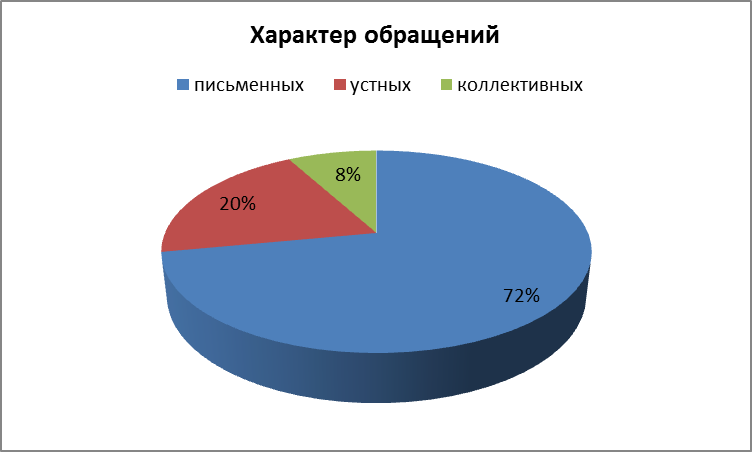 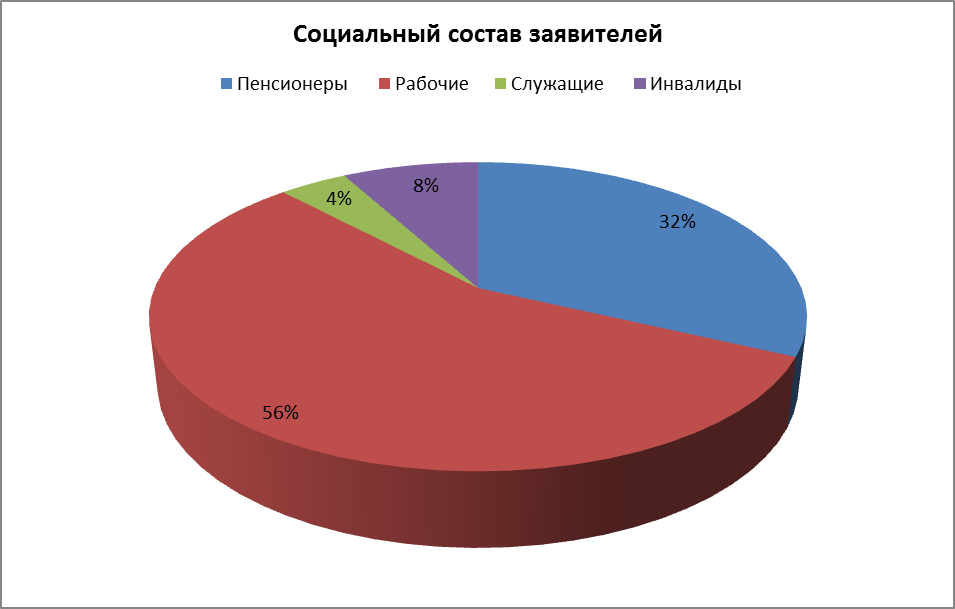 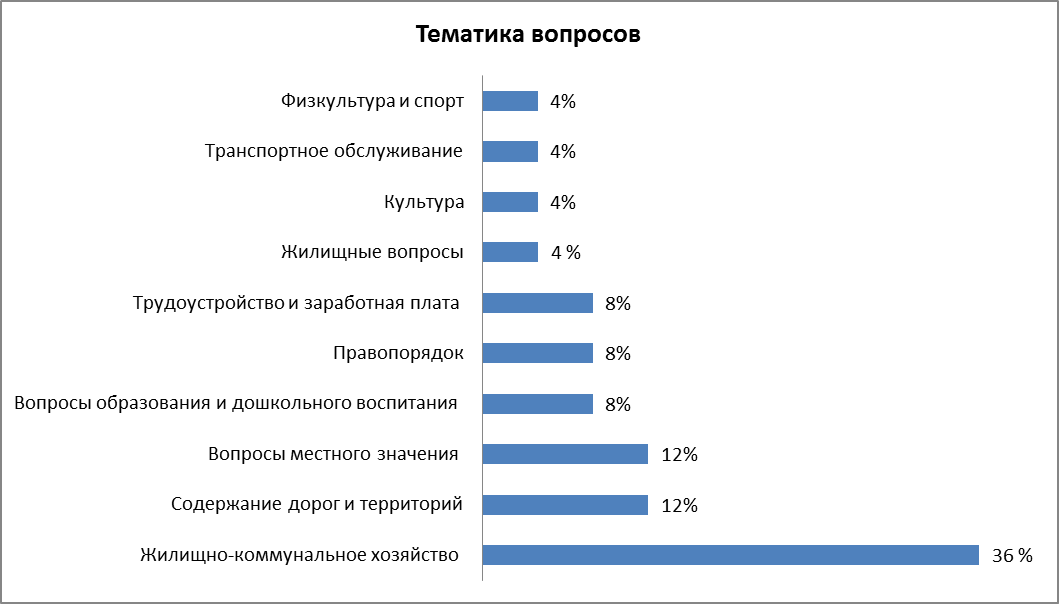 